Presseaussendung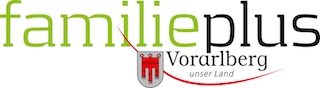 familieplus: Gemeinde BludeschBludesch: Frisches Gemüse aus dem GemeindegartenÜber 60 Beete für Familien im Ortszentrum – Tag der offenen Gartentüre am 19.6.Bludesch, 13. Juni 2022 – Mitten in Bludesch, direkt neben der Kirche, blüht und gedeiht im wahrsten Sinne Kostbares: Auf dem Gemeindegrundstück, dem 1.700 Quadratmeter großen „Schwarzbachgarta“, bewirtschaften seit diesem Frühjahr 52 Familien gut sechzig Gemüsebeete. Die Obst- und Gartenbauvereine Bludesch und Thüringen riefen die Initiative ins Leben. Das Bludescher familieplus-Team pachtete drei Beete, die es nun an junge Familien vergab. Besichtigt werden kann der Garten am Tag der offenen Gartentüre am 19. Juni.Die Gemeinde Bludesch hat das insgesamt 1.700 Quadratmeter große Grundstück neben der Kirche vor einigen Jahren erworben, um es für die Bevölkerung freizuhalten. Diesen Frühling legten die Obst- und Gartenbauvereine Bludesch und Thüringen 63 Beete an, um die sich mittlerweile 52 Familien gegen eine kleine Pacht kümmern. Das familieplus-Team Bludesch pachtete drei Beete, die nun an Familien aus Bludesch und Gais vorab für ein Jahr kostenlos vergeben wurden. „Einige Beete werden von zwei oder drei Familien gemeinsam gepflegt. Auf zehn Quadratmeter Fläche haben immerhin 135 Salatköpfe Platz“, veranschaulicht Doris Hammerer, Leiterin des Bludescher familieplus-Teams. Neben Salaten wachsen Karotten, Kräuter, Stangenbohnen, Beeren, Blumen u. v. m. Auf dem Grundstück befindet sich ein Schuppen mit Gartengeräten zur freien Verwendung. Wasser kommt über einen Pumpbrunnen direkt vom Schwarzbach.Lebendiges Zentrum„Neben dem Garten ist ein Spielplatz. Die Lage ist also ideal, um mit Kindern herzukommen und ihnen gleichzeitig zu vermitteln, woher frische Lebensmittel kommen,“ sagt Hammerer und ergänzt: „Wenn sie sich auch bei familieplus oder im Obst- und Gartenbauverein engagieren, freuen wir uns.“ Kurse, etwa mit Kräuterpädagog:innen, sowie Kindergarten- und Schulprojekte sind vorgesehen. Interessierte können den „Schwarzbachgarta“ am 19. Juni am Tag der offenen Gartentüre besuchen.Bludesch ist 2011 ins Landesprogramm familieplus eingestiegen und wurde bereits dreimal erfolgreich zertifiziert – zuletzt im Oktober 2020. Besonders gelobt wurde der Campus Bludesch mit Elternberatung, Kleinkindbetreuung, Kindergarten, Schülerbetreuung, Volksschule und Bibliothek. Nun sorgt auch der neue Gemeinschaftsgarten für ein aktives Gemeindeleben. Über familieplusfamilieplus – das Landesprogramm für kinder-, jugend- und familienfreundliche Gemeinden – fasst den Begriff „Familie“ breit und meint alle Menschen von der Geburt bis zum Seniorenalter. Es stellt neun Handlungsfelder in den Mittelpunkt, in denen Gemeinden die Lebensqualität für Familien beeinflussen können: von der Kinderbetreuung über Bildung, Nahversorgung, Mobilität und Integration bis zum Wohnraum. Aktuell sind 18 Gemeinden und die Region Bregenzerwald mit 24 Einzelgemeinden im Programm aktiv. Zwei Drittel der Vorarlberger Bevölkerung leben somit in einer familienfreundlichen Gemeinde. Mindestens alle vier Jahre muss sich jede Gemeinde zertifizieren lassen.Infos: www.bludesch.at und www.familieplus.at Bildtexte:familieplus-Bludesch-Schwarzbachgarta-1.jpg: Im Schwarzbachgarta in Bludesch hat das familieplus-Team drei Beete kostenlos vergeben.familieplus-Bludesch-Schwarzbachgarta-2.jpg: Zehn Quadratmeter misst jedes der 63 Beete im Zentrum der familiplus-Gemeinde Bludesch.familieplus-Bludesch-Schwarzbachgarta-3.jpg: Drei Beete vergab das Bludescher familieplus-Team an junge Familien.familieplus-Bludesch-Schwarzbachgarta-4.jpg: Kinder können im eigenen Garten mithelfen und lernen, woher frische Lebensmittel kommen.familieplus-Bludesch-Schwarzbachgarta-5.jpg: Das familieplus-Team Bludesch pachtete drei Beete, die nun an Familien für ein Jahr kostenlos vergeben wurden.familieplus-Bludesch-Schwarzbachgarta-6.jpg: Im Schwarzbachgarta können Familien eigenes Gemüse ziehen.familieplus-Bludesch-Schwarzbachgarta-Salat.jpg: Auf zehn Quadratmeter Fläche haben rund 135 Salatköpfe Platz.familieplus-Bludesch-Schwarzbachgarta-von-oben.jpg: Der Schwarzbachgarta liegt im Zentrum von Bludesch.Foto: Gemeinde Bludesch. Verwendung honorarfrei zur redaktionellen Berichterstattung über die Gemeinde Bludesch. Angabe des Bildnachweises ist Voraussetzung.Rückfragehinweis:Gemeinde Bludesch, Doris Hammerer, Telefon 0550/2218-14, doris.hammerer@bludesch.atPzwei. Pressearbeit, Daniela Kaulfus, Telefon 05574/44715-28, daniela.kaulfus@pzwei.at 